Γ Λ Ω Σ Σ Α1) Να γράψεις τα αριθμητικά επίθετα των παρακάτω αριθμών:2) Να συμπληρώσεις τα κενά των προτάσεων με το κατάλληλο αριθμητικό ουσιαστικό:Να βάλεις τα καρεκλάκια σε (3)………….....Δώδεκα ποτήρια κάνουν μία ..........................Ένα ζευγάρι κάλτσες αποτελείται από μία (2)................ Η Ελένη τερμάτισε στην πρώτη (3).................. Επτά ημέρες μας κάνουν μία .......................Για να παίξουμε μπάσκετ χρειαζόμαστε δύο (5)....................Δέκα θρανία σχηματίζουν μία .............................Μπορούμε να χωρίσουμε τις ημέρες του μήνα σε δύο (15)......................................Σε ένα αυτοκίνητο χωράνε μία (4) ...........................  επιβατώνΣτην παρέλαση οι μαθητές σχηματίζουν (4)................................3)Να σχηματίσεις την υποτακτική και την προστακτική των παρακάτω ρημάτων στον χρόνο που βρίσκονται: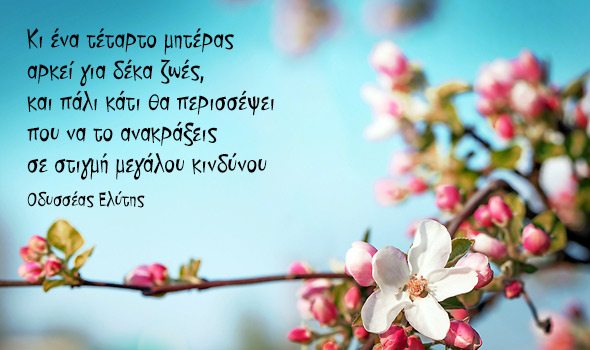 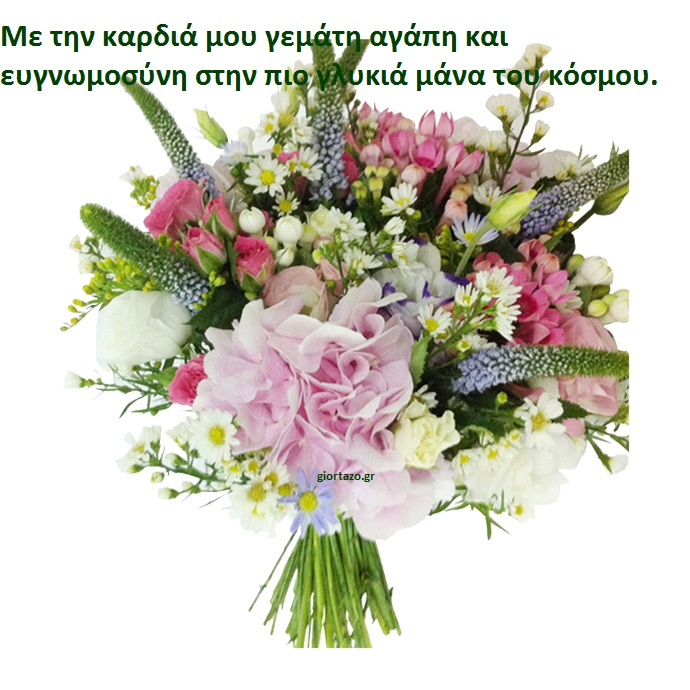 ΑριθμόςΑπόλυταΤακτικάΠολλαπλασιαστικάΑναλογικά2δύοδεύτεροδιπλόδιπλάσιο79106012172630205ΟΡΙΣΤΙΚΗΥΠΟΤΑΚΤΙΚΗΠΡΟΣΤΑΚΤΙΚΗέγραψεςπλυθήκατεπρόσεχεςγράψατεέβαψεςτρέξατεμένει